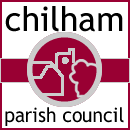 Clerk to the Council, Mr P. Coles, c/o 3 The Square, Chartham, Kent, CT4 7JGTel:, Email: clerk@chilhamparishcouncil.gov.uk, Website: www.chilhamparishcouncil.gov.ukTwitter: @ParishChilhamMinutes of the Parish Council  held on Thursday 13th June 2024 at 7.00pm in Chilham Village Councillors Present: G. Schofield (Chair), S. Barrett (Deputy Chair), A. Watkins, V. Hutchinson, A. Webb, G. Meaden, G. Taylor & K. JeffriesAlso Present:	P. Coles (PC) (Clerk to the Council) plus one member of the publicCouncillor Apologies: 	K. UncleCouncillor Absentee:           N/AItem	2024/064 	Apologies for Absence		Councillor K. Uncle, hospital appointment2024/065 	Declarations of Interests And / Or Lobbying 		No declarations2024/066	Chairs opening remarks.Unfortunately, I have to report that the seating provided by the Parish Council in Latin Field has been vandalised. The seating is made out of used Pallets, with the screws holding in place.  However, the screws on the top Pallet have been removed and this could have caused a serious accident if the Pallet had fallen on someone. Also, the cable ties holding the goal nets in place have been removed.  Please could you keep an eye out as we don’t want an accident in the future. I and my fellow Councillors are well aware of the concerns of villages regarding the land that has been put forward for development in Chilham during Ashford Borough Council calls for sites. We all share your concerns. At the moment the Borough Council has not selected the sites they wish to develop from all those that have been submitted across the Borough. As soon as we are aware of any sites that are accepted for development, we will call a public meeting to discuss the matter.  The success of SOWLIS is an inspiration for how to oppose development effectively using well researched objections based on planning policy. Our Borough Councillor, Geoff Meaden is as concerned as all of us on any potential development and will inform us as soon as he is aware of any decision relating to land around Chilham. It is worth bearing in mind that just because land has been submitted as a possible development site, it does not mean it will be accepted by the Borough Council.   Gill Schofield Chair Chilham Parish Council 2024/067	Minutes of the meeting of the Parish Council2024/067.1	To receive and approve the minutes of the Annual Parish meeting held on Thursday 9th May 2024.	Decision: Approved2024/067.2 	To receive and approve the minutes of the meeting held on Thursday 9th May 2024.		Decision: Approved2024/067.3	To receive an update on any matters arising not included in the agenda.			No matters arising2024/068	Questions from Residents Were the Parish Council aware of the Hedonism Wines event at Chilham Castle.YesThe event generated a high footfall in the village and the Council should work in tandem with the castle to promote Chilham.The Councillors noted the question and agreed2024/069	Borough Councillors, Policing:  		Borough Council Report (from Geoff Meaden)                                                     June 2024Firstly, a reminder that the general election takes place on July 4th but the important point to realise is that this particular Ward is no longer in the constituency of Ashford but is in a greatly modified “The Weald” ward. This ward covers much of south Kent, i.e. almost across to the Sussex border. It takes at least an hour to drive to the other side of the Ward from here. There are only two larger towns in the Constituency (Tenterden and Hawkhurst) but neither of them has a hall large enough to do the election count so this will still be done in Ashford.As part of my Borough Councillor’s job, I am on the board of the River Stour Inland Drainage Board. Last week I attended a meeting at which there was a speaker describing Beaver activities on the river. I was surprised to hear that there are now well over a hundred beavers along the lower reaches of the Stour and on the flat marshy areas between Deal and Sandwich where beavers were first released about 15 years ago. They are particularly prolific just the other side of Canterbury and in fact all the fruit trees in my ex-mother in-laws garden have now been felled by beavers. So, their re-wilding is now causing a number of concerns and the future may well see some culling or translocations. Beavers have failed to move further upstream from Canterbury, i.e. towards Chilham, because the city is proving a barrier to this movement.One of two matters of major concern recently is the fact that someone (who was anonymous) distributed a professionally produced leaflet around Chilham describing how Chilham will soon become a building site “with much destruction of its greenbelt”. Both me and the KCC councillor’s names and their email addresses were given, and this resulted in an undue number of messages and amount of social media activity. The problem was partly caused by the wording used in some promotional publicity given to the Borough’s search for development sites. This gave the impression that a large number of sites (about 350) were all to be developed. This was untrue, and in fact these sites were those being promoted by developers and from which the ABC planning officers could carefully choose those they considered were suitable for development. Only a small proportion will be chosen and even then, these sites will go out for further public consultation. If any sites in our area are selected, then they need to come to our Parish Council for their consideration.Finally, the other matter causing me seemingly endless involvement is that of the new bin collection arrangements. The borough councillors all met with ABC officers and representatives from the bin collection company (Suez) on Tuesday evening. Here we were given explanations of why the waste and recycling collection had incurred so many problems. Briefly the problems included:Absence of information provided from the previous contractors.Familiarity with new technology being used both in bin collection and in storing information.Too many bins were damaged.Not all roads were accessible to large vehicles.Cars blocking access for collection trucks.Knowing which properties had paid their council tax and could thus have a collection.Knowing which properties had paid to have their garden waste collected.The frenzy whipped up by social media.Much of the collection data was not up to date.The online bin problem reporting facilities were not operational for much of the time.There were some bin collection staffing problems.Despite all these problems there were very few “contaminated loads”, i.e. loads where waste was mixed with recycling materials. At one stage the Borough council had 60% of their office staff deployed on dealing with the 10’s of thousands of bin collection requests, comments and complaints. But both Suez and ABC consider that the vast majority of problems have now been sorted out and they will be keeping a strong eye on future progress. Both the Council and Suez apologised for all the stress this matter has incurredCouncillor G Taylor: what was said on Facebook was unfair and suggested that the Parish Councillors should offer our support to our Borough Councillor.Decision: Agreed2024/070	To confirm the Parish Councils annual accounts.  2024/070.1	Outcome of the internal audit	The clerk reported our Internal Auditor had finished the audit and signed off the Internal Audit2024/070.2	Annual Government statement	The Annual Governance statement was presented to Councillors. 	Decision: Approved by Councillors and agreed that the Chair and Clerk could sign2024/070.3	Accounting Statement for 2023/24	The clerk reported that the Internal Auditor had checked the Accounting Statements and approved.Decision: Approved by Councillors and agreed that the Chair and Clerk could sign2024/071	Refuse collection in the parish of Chilham 	The Chair of the Council has written to Ashford Borough Council regarding the poor performance of the new refuse contractor.2024/072	Quotes for play equipment in Old Wives Lees	Councillor S. Barrett shared the following quotes:Playscape Solutions Ltd Excluding Value Added Tax (VAT) £51,768.21RTC Safety surfaces Ltd Excluding VAT £52,470.56Decision: Councillors agreed that the clerk with the support of Councillor V. Hutchinson should apply for funding to purchase new play equipment2024/073	Community Resilience plan	Clerk shared the Resilience plan template from Tenterden Council	Decision: Councillors agreed to complete the template2024/074	Taylors Hill Car Park bay marking	Councillor A. Webb confirmed that the Parish Council would not need to use Ashford Borough Council’s preferred contractor. 	Decision: Councillors agreed that Councillor A. Webb should seek three quotes for the work. Contractors to design the parking bays to maximise parking.	The clerk to liaise with Ashford Borough Council once the Parish Council decides on the preferred contractor.2024/075	Working Groups2024/075.1	To receive updates.2024/075.2	Finance & General Purposes:  2024/075.2.1 	Financial Transactions for Approval-Appendix 1 refers.		Councillors noted2024/075.3	Planning2024/075.3.1  Planning Applications2024/075.3.2  	Tree Orders		Not applicable2024/075.3.3 	Planning DecisionsNot applicable2024/075.3.4	 Planning Appeals		 Not applicable2024/075.4	Communications and Information technology2024/075.4.1	To receive a report from the Working Group on Communication		The group will post reminders of the Three Villages fete every two days on Social media.		They will produce a template page for Chilham Parish Council Facebook page2024/075.4.2	To receive an update on the Parish Council website.		Request to increase the font size for the CPC logo on the website.		Request to add a link to agendas and minutes to the Chilham Parish Council header.2024/075.5.1	Events	2024/075.5.1	To receive a report from the Working Group on Events 		Chair-D-day event was a great success. The Choir was great.The fete budget was presented. No additional funds required for the fete from our Ashford Borough Councillor.Decision: Councillors approved the BudgetDecision: Stall holders to pay on the day for their stalls. Expecting 20 stalls paying £20 for stallNest events meeting planned for Wednesday 26th at 6 pm in Chilham Village Hall2024/075.6	Environment & Open Spaces2024/075.6.1	To receive a report from the Working Group		Hedges at Old Wives Lees green need cutting back. Three quotes sought from local businesses2024/075.7	Amenities2024/075.7.1	To receive a report from the Working Group		See above 2024/0722024/075.8	Physical buildings2024/075.8.1	To receive a report from the Working Group		Handrails for the Toilets deliveredVictory Cleaning have appointed a new cleaner. Complements received on the cleanliness of the toilets. Councillors asked Councillor K. Jeffries to pass on our thanks 2023/075.9	Chilham Parish Youth Club2023/075.9.1	To receive a report from the Working Group		Children attending increased to 40. As the weather is warmer children playing outside		Recruiting a new volunteer to help at the youth club2023/075.10	Chilham Square2023/075.10.1	To receive a report of the Working Group		Ashford Borough Conservation officer did not accept the parking plan for the Square.		Scaffolding outside Peacock Antiques as the house being refurbished2023/076	Correspondence  List of items received during the period 1st May 2024 – 31st May 2024, (Appendix 2)Councillors noted2023/077	Matters for Further DiscussionChilham Sports Ground requested a grant to cover the cost for an Emergency Bleed Kit for the Recreation Ground to fit inside the defibrillator lockable box. The provider is London Hearts at a cost of £67 50p. Decision: Councillors approved2023/078	Date and Time of Next Meeting  To confirm the next meeting of the Parish Council will be held on11th July 2024 at 7.00 pm in Chilham Village HallAppendix 1Appendix 2Case Reference:PA/2024/0852Location:Hambrook House, Hambrook Lane, Chilham, CT4 8DJProposal:Installation of a 12kw domestic air source heat pump to the North-East elevationCase Reference:PA/2024/0813Location:Cutlers Farmhouse, Maidstone Road, Chilham, CT4 8EUProposal:Conversion of existing barn to annexe with alterations to roof.Approved but noted that it will stand out in the Area of Outstanding Natural BeautyCase Reference:PA/2024/0746Location:Beech House, Hambrook Lane, Chilham, CT4 8DJProposal:Proposed side and rear extension, including a new porch.ApprovedDateTransaction DescriptionDebit AmountCredit AmountReason30/05/2024MRS KIRSTY JEFFRIES 107.94Taylors Hill Toilets repairs30/05/2024P E COLES 692.75Clerk salary28/05/2024A J KILBEE 100Internal audit28/05/2024AJGIBL GBP CLIENT 1423.24Insurance28/05/2024SCRIBE 414.72Accounting software28/05/2024MRS G SCHOFIELD 38.39Taylor Hill Toilets repairs16/05/2024CASTLE WATER LTD 79.01Taylors Hill Toilets water15/05/2024B.ONLINE LTD 13.14Telephone14/05/2024T COOK 85Taylors Hill Toilets repairs14/05/2024MRS G SCHOFIELD 20Taylors Hill Toilets repairs10/05/202450003046.8COSY10/05/202450002957COSY10/05/202450002838.9COSY10/05/202450002760COSY09/05/2024KALC 778.9Annual subscription09/05/2024CHILHAM PARISH REC 60COSY09/05/2024BILTING FARM SELF 46Storage02/05/2024HMRC 4748.22VAT refund01/05/2024D TODD 270OWL Noticeboard01/05/2024BOURNE TO GARDEN 390Ground maintenanceItemDateLeader Briefing -  Update on the new waste services contract03/05/2024Joint Leader Chief Executive Briefing - water and energy saving scheme07/05/2024Chief Executive Briefing - Second round of Rural England Prosperity Fund now open09/05/2024Ashford Borough Council - Our Plan for the Borough 2024 - 202810/05/2024Weald of Kent AGM15/05/2024CEO Briefing - Judgment in ABC v Fergus Wilson in the High Court17/05/2024FW:  Safety of Lithium ion Batteries and e-bikes and scooters17/05/2024Chief Executive Briefing – Ashford Border Control Post at Sevington up and running20/05/2024Introducing a new road safety partnership20/05/2023Leader Briefing - Draft Borough Plan out to public consultation20/05/2024Agenda KALC Ashford Area Committee Meeting 29 May 2024 at 7pm21/05/2024Draft Kent Minerals and Waste Local Plan 2024-39 - Submission Notification21/05/2024The newsletter from RACE - the Rural & Community Housing Enabling Service for Kent23/05/2024Minutes for Planning Committee, Wednesday, 15th May, 2024, 7.00 pm23/05/2024Joint Leader and Chief Executive Briefing - Waste and recycling collection service update24/05/2024Latest alerts from Kent Trading Standards24/05/2024 CSU Newsletter28/05/2024Local Needs Housing Event - 10 July from 2 - 5:30pm29/05/2024Kent Resilience Forum Presentation31/05/2024